1.Общие положения.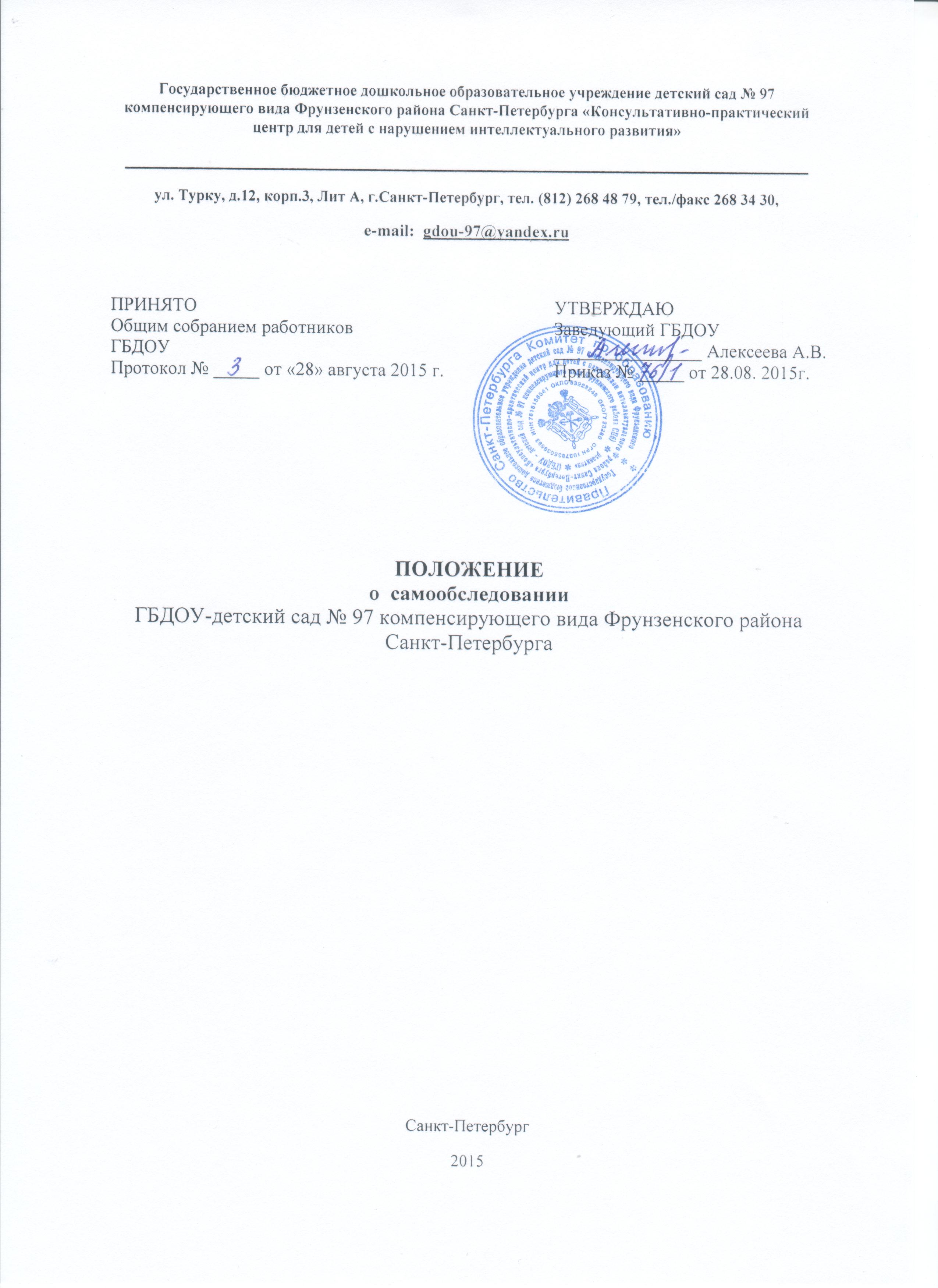 1.1.Настоящее Положение устанавливает  правила подготовки и организацию проведения самообследования Государственным бюджетным дошкольным образовательным учреждением  детский сад №97 компенсирующего вида Фрунзенского района Санкт-Петербурга «Консультативно-практическим центром для детей с нарушением интеллектуального развития» (далее – Учреждение).1.2. Положение разработано в соответствии с:- Федеральным законом от 29.12.2012 г. № 273-ФЗ «Об образовании в Российской Федерации» (ст.28, п. 3, п.п. 13; ст.29, п.3);- Федеральным законом от 04.04.2005 № 32-ФЗ «Об Общественной Палате Российской Федерации» (п. 1.2 ст.2);- Постановлением Правительства Российской Федерации от 30.03.2013 №286 «О формировании независимой системы оценки качества работы организаций, оказывающих социальные услуги»;- Приказом Министерства образования и науки Российской Федерации от 14 июня 2013 г. № 462 «Об утверждении Порядка проведения самообследования образовательной организацией»;- Приказом Министерства образования и науки от 10.12.2013г. №1324 «Об утверждении показателей деятельности дошкольной образовательной организации, подлежащей самообследованию»;- Постановлением Правительства Российской Федерации от 5 августа 2013 г. № 662 «Об осуществлении мониторинга системы образования».1.3. Процедура Самообследования Учреждения  проводится ежегодно, носит системный характер, направлена на развитие образовательной среды и педагогического процесса.2. Цели и задачи самообследованияЦели:обеспечение доступности и открытости информации о деятельности ГБДОУ;получение объективной информации о состоянии образовательной деятельности в ГБДОУ.подготовка отчета о результатах самообследованияЗадачи:сбор информации для аналитической части самообследования;сбор информации по показателям  деятельности  дошкольной образовательной организации, подлежащей самообследованию;формирование отчета для внутреннего анализа;формирование отчета для официального представления учредителю;формирование отчета для представления на официальном сайте ГБДОУ;3.Этапы, сроки и ответственные проведения самообследования*В состав рабочей группы входят старший воспитатель, наиболее опытные педагоги: ИФК, учитель-логопед, учитель-дефектолог, педагог-психолог, музыкальный руководитель, воспитатель.4. Содержание самообследования.1 часть (аналитическая):· Оценка образовательной деятельности,· Оценка системы управления Учреждения,· Оценка содержания и качества подготовки воспитанников,· Оценка организации учебного процесса,· Оценка качества кадрового, учебно-методического, библиотечно-информационного обеспечения,· Оценка материально-технической базы, . Оценка работы по изучению мнения участников образовательных отношений2 часть (показатели деятельности Учреждения):1. Общие сведения о дошкольной образовательной организации:-  Реквизиты лицензии (орган, выдавший лицензию; номер лицензии, серия,номер бланка; начало периода действия; окончание периода действия);-  Общая численность детей: в возрасте до 3 лет; в возрасте от 3 до 7 лет;-  Реализуемые образовательные программы в соответствии с лицензией (основные и дополнительные) (перечислить);- Численность и доля воспитанников по образовательным программам дошкольного образования.2. Качество реализации основной образовательной программыдошкольного образования, а также присмотра и ухода за детьми:- уровень заболеваемости детей (средний показатель пропуска дошкольной образовательной организации по болезни на одного ребенка);- результаты мониторинга3. Кадровое обеспечение учебного процесса:•  Общая численность педагогических работников, укомплектованность кадрами•  Возрастной состав педагогов• Образование педагогов (в том числе непедагогическое)• Стаж работы (в том числе молодые специалисты)• Квалификация педагогических работников• Количество/доля педагогических работников и управленческих кадров, прошедших за последние 5 лет повышение квалификации/переподготовку по профилю осуществляемой ими образовательной деятельности в учреждениях высшего профессионального образования, а также в учреждениях системы переподготовки и повышения квалификации.• Доля педагогических и управленческих кадров, прошедших повышение квалификации для работы по ФГОС (в общей численности педагогических и управленческих кадров).• Наличие в дошкольной образовательной организации специалистов: музыкального руководителя; инструктора по физкультуре; педагога-психолога; учителя-логопеда4. Материально-техническая база Учреждения:- Наличие физкультурного и музыкального залов;- Наличие прогулочных площадок, обеспечивающих физическую активность и разнообразную игровую деятельность детей на прогулке;-  Оснащение групп мебелью, игровым и дидактическим материалом в соответствии с ФГТ (ФГОС);- Наличие в дошкольной организации возможностей для дополнительного образования детей;5. Охрана жизни и здоровья воспитанников:- Соблюдение в группах гигиенических норм площади на одного ребенка (нормативов наполняемости групп);- Оценка качества организации питания- Соблюдение в Учреждении мер противопожарной и антитеррористической безопасности- Договор о взаимной деятельности с поликлиникой, наличие в Учреждении медицинского персонала.5. Результаты самообследования-  Информация, полученная в результате сбора сведений в соответствии с утверждённым планом самообследования, членами рабочей группы передаётся лицу, ответственному за свод и оформление результатов самообследования ГБДОУ,  не позднее, чем за три дня до предварительного рассмотрения  результатов самообследования всей рабочей  группой.- Лицо, ответственное за свод и оформление результатов самообследования ГБДОУ, обобщает полученные данные и оформляет их в виде отчёта, включающего аналитическую часть и результаты анализа показателей деятельности ГБДОУ, подлежащего самообследованию (далее Отчёт).- На предварительном рассмотрении Отчета члены рабочей  группы вносят свои предложения, рекомендации и замечания, затем итоговая форма Отчёта направляется на рассмотрение Общего собрания работников ГБДОУ.-  Отчет по самообследованию оформляется по состоянию на 1 августа текущего года отчетного периода в виде отчета, заверяется заведующим.-  Не позднее 1 сентября текущего года, отчет о результатах самообследования размещается на официальном сайте Учреждения в информационно-телекоммуникационной сети «Интернет».№п/пЭтап самообследованияСроки проведения ОтветственныеПланирование и подготовка работ по самообследованию ГБДОУапрель-май текущего года на отчетный периодСтарший воспитатель Рабочая группа*2.Организация и проведение процедуры самообследования в ГБДОУмай-август текущего года на отчетный периодСтарший воспитатель Рабочая группа3.Обобщение полученных результатов и на их основе формирование отчетамай-август текущего года на отчетный периодСтарший воспитатель4.Рассмотрение отчета Общим собранием работников ГБДОУавгуст текущего года на отчетный периодСтарший воспитатель